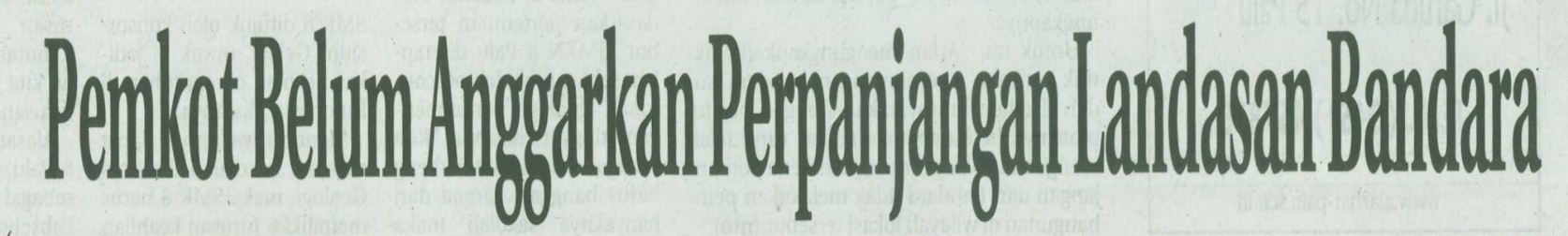 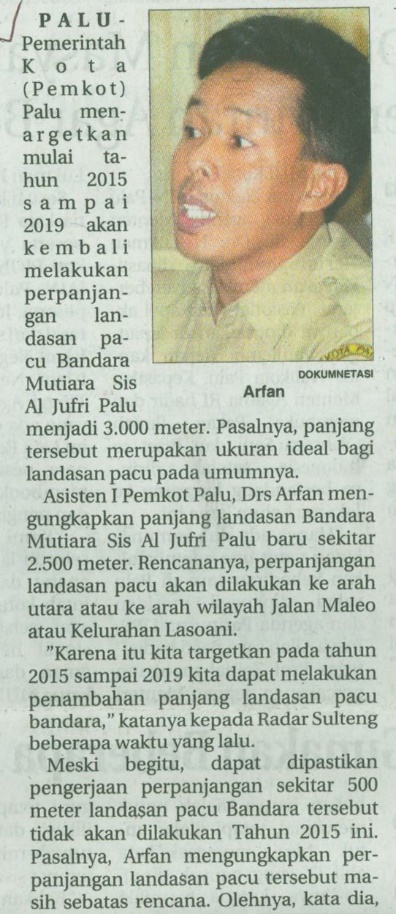 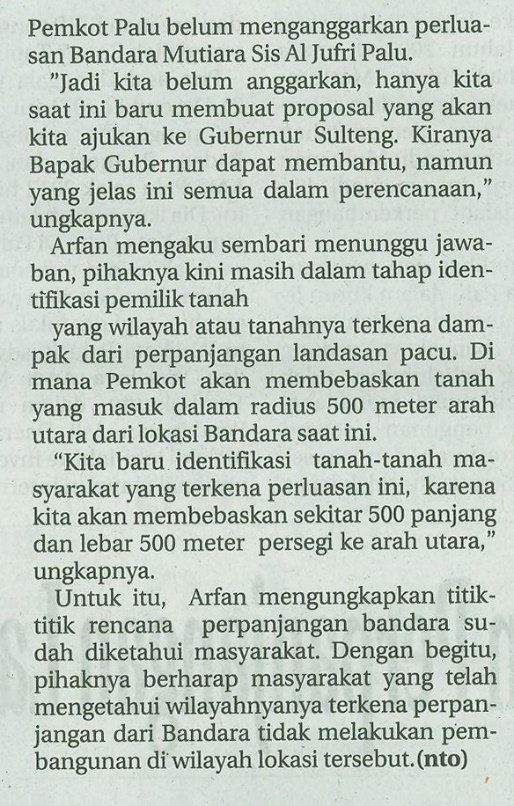 Harian    :Radar sulteng KasubaudSulteng IHari, tanggal:Senin 09 Maret 2015KasubaudSulteng IKeterangan:Pemkot Belum Anggarkan Perpanjangan Landasan BandaraKasubaudSulteng IEntitas:KotaKasubaudSulteng I